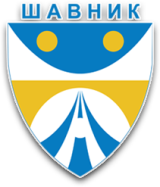                  OPŠTINA ŠAVNIK                 SLUŽBA ZA POLJOPRIVREDU I RURALNI RAZVOJ- ZAHTJEV-             za dodjelu podrške pčelarskoj proizvodnjiPodnosilac zahtjeva                                                                                                                                                                                              ________________________Podnosilac zahtjevaJMBGAdresa Kontakt. tel Br. Rješenja uprave za bezbjednost hrane, veterinu i fitosanitarne posloveBroj pčelinjih društavaDatum podnošenja zahtjevaDatum podnošenja zahtjevaDatum podnošenja zahtjevaDatum podnošenja zahtjevaDatum podnošenja zahtjevaDatum podnošenja zahtjevaDatum podnošenja zahtjevaDatum podnošenja zahtjevaDatum podnošenja zahtjevaDatum podnošenja zahtjevaDatum podnošenja zahtjevaDatum podnošenja zahtjevaDatum podnošenja zahtjevaDatum podnošenja zahtjevaBrojNeophodna dokumentacijaObilježiti sa xZahtjev za dodjelu podrškeUvjerenje o mjestu prebivalištaRješenje uprave za bezbjednost hrane, veterinu i fitosanitarne posloveKopija bankovnog računa